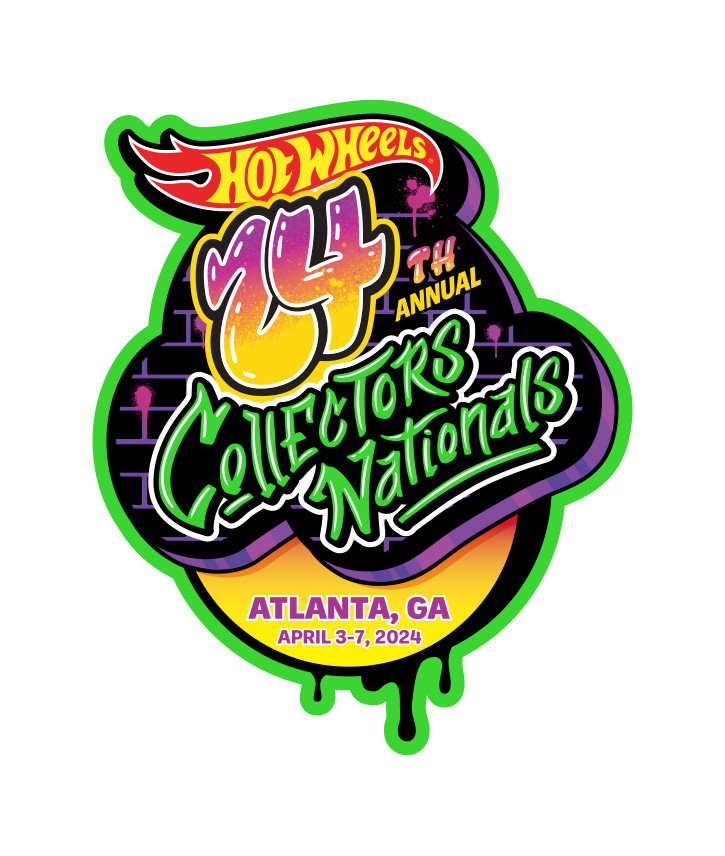 24th Annual Hot Wheels® Collectors Nationals Produced by Collectors Events Unlimited LLC 1932 Del Amo Blvd, #D Torrance, CA  90501 U.S.A. Hwevents.info@gmail.com www.hwcollectorsnationals.com Hot Wheels Collectors Events, LLC presents. 24th ANNUAL HOT WHEELS® COLLECTORS NATIONALS Welcome! With only a month or so to go, we are looking forward to another great gathering of the best people around, HOT WHEELS® COLLECTORS! This pre-national packet will give you an overview of the planned activities as well as information covering the Crowne Plaza Atlanta Perimeter at Ravinia, Dunwoody, GA, and surrounding area. We have tried to include all the information you need to make your time in Georgia enjoyable. If there is a question, we have not answered here please contact us by e-mail at hwevents.info@gmail.com. CONTENTS Hotel Information…………………………………………………………………………...…………… Page 3 Nationals Information/ Sales Room Merchandise………………………………………….……..………Page 7 Event Descriptions…………………………………………………………………………………..……Page 8 Preliminary Schedule………………………………………………………………………………….…Page 21 SPECIAL THANKS from Hot Wheels Collectors EventsWe would like to thank all our hard-working volunteers who make this event run seamlessly each year! When you see them around give them your thanks too! Carl Pomponio Cindy Kehus & Steve Reddell, Mike & Shirley Weber, Jeff Buchanan, Jason, Kerri, Jaden & Jonas Hayes, Paul & Marsha DiAngi, Barb & Jonathan Robles, Bryan Pope, Joe & Sherdia Davis, Phillip Davis, Russ & Kelly Kottke, Zach & Sarah Gorecki, Joe Alvarado, Greg Hall, Andrew & Jessica Howard, Sean Amis, Jim & Cheryl Rider Michelle Timilty, Robert Jarrett, Christina Rodriguez and the Crowne Plaza staff have spent a great deal of time this year helping coordinate the week’s events. We appreciate their professionalism, understanding and willingness to go the extra mile.  HOTEL INFORMATION Reservations Check-in at 4:00 p.m. and checkout is 12:00 p.m.    Parking The Crowne Plaza is offering $12 per day self-parking. Complimentary Services Free wireless high-speed internet access in lobby and all other public areas. Credit Cards Remember to contact your Credit Card companies BEFORE you leave home to let them know you are traveling. The Crowne Plaza does accept all major credit cards, including American Express, Carte Blanche/Diners Club, Discover, Japan Credit Bureau, MasterCard, and Visa. Banners and Signs All banners and signs must be professionally printed or computer-generated per hotel policy. No hand-lettered signs or banners are allowed in the public areas of the hotel (this includes hotel room doors). There will be bulletin boards in front of the elevators on each floor where you can place your business card or flyer (no larger than 5½ x 8½) with your room number.  Guest Rooms The Crowne Plaza offers luxurious guestrooms, including suites. Guests will find that the guestrooms are spacious, with fresh, contemporary designs that blend perfectly with thoughtful travel amenities, all rooms equipped with free Wi-Fi, safe, roll a way bed available upon request (limited to what they have on hand)  Hotel Courtesy Not all Hot Wheels® collectors and their families keep late hours. Some collectors’ rooms may also be located near non-Nationals guests. If you are in the halls late at night or early in the morning, please be courteous and keep the noise level down. Trading, etc. is not to be conducted in the hallways, and not allowed in any public area of the hotel. To be considerate, after 10 p.m., please do not keep your room door wide open. We suggest propping it if you do not want to close it all the way or using doorknob hangers. This lets people know you are “open” yet keeps the noise filtering into the hall to a minimum. It is in everyone’s best interest to be good neighbors. PLACES OF INTEREST & THINGS TO DO IN THE AREAhttps://www.ihg.com/crowneplaza/hotels/us/en/atlanta/atlcp/hoteldetail/local-guide-whats-nearbyDirections from Airport to  Crowne Plaza Atlanta Perimeter at Ravinia 4355 Ashford Dunwoody Rd. Atlanta, GA  30346 Hartsfield-Jackson Atlanta International Airport 6000 N Terminal Pkwy, Atlanta, GA 30320 Get on I-85 N in Fulton County from Crosswind Rd - 3 min (2.0 mi) Continue on I-85 N. Take GA-400 N to Ashford Dunwoody Rd in DeKalb County.  Take exit 29 from I-285 E - 22 min (22.2 mi) Continue on Ashford Dunwoody Rd to your destination in Dunwoody - 3 min (0.3 mi) Public Transportation MARTA  If you are not renting a car, there are a few ways to get to Dunwoody from the airport. Riding MARTA from the airport to Dunwoody station: Approximate ride time: 40 minutes • Once you arrive at the Atlanta airport, follow signs to MARTA (past the baggage claim area). • Buy or re-load your Breeze Card at these machines. NOTE: If you purchased a pre-loaded Breeze Card from SAIS, you could skip this step. • Take the escalator up to the train platform. • Take the northbound train (red line to North Springs). •. • When you reach Dunwoody station (about 40 minutes), exit the train and head down one level to the main entrance of the station. • Scan your Breeze Card to exit through the gates and take the elevator/stairs down to Level 1.  Riding MARTA from the Dunwoody station to the airport: Approximate ride time: 40 minutes • From the drop-off point, take the elevator or stairs up to Level 3 to the station entrance. • The Breeze Card machines will be on your immediate right once you reach Level 3. You can buy and/or load your Breeze Card at these machines. NOTE: If you purchased a pre-loaded Breeze Card from SAIS, you could skip this step. • Enter the station by placing the white side of your Breeze Card on the scanner located at hand level in front of each gate. • You will then head upstairs to the train platform via the escalator on your right. • Take the southbound train (red line) to the airport (end of the line).  MARTA Info & Hours of Operation (We also recommend the MARTA app.) Weekdays: 5am-1:30am Weekend & Holidays: 6am-1:30am Weekday Peak Service: Every 15 minutes (6-9am & 3-7pm) Weekday Off-Peak Service: Every 20 minutes Customer Service Phone #: (404) 848-5000 Website: www.itsmarta.com Driving directions to the Dunwoody station from SAIS: Approximate time: 5 minutes • Turn right out of Palisades unto Peachtree Dunwoody Rd. • Turn right onto Hammond Dr. • Turn left at the stoplight onto Perimeter Center Pkwy. •  The MARTA station will be on your right. • DROPPING OFF: If you are dropping someone off, pull into the parking garage and veer to the right. Follow the signage to the other side until you reach the drop-off (“Kiss Ride”) location on your right. • PARKING: Drive into the parking garage and go through the gates straight ahead. Do not lose your ticket - there is a minimum $40 charge for lost tickets! MARTA offers free parking for short-term (daily) only. Long-term parkers pay upon exiting the garage. Shipping and Receiving Forms in your packet Make sure you go through your packet thoroughly, upon your arrival at the Nationals.  There will be a questionnaire from us, so you are able to give us your input for future shows...  There will be a drop off box on the stage at the Finale Saturday night for this form, you will drop off your questionnaire when you arrive at the Finale.  We will NOT have any forms available at the Finale, so please don’t forget yours…PLEASE NOTE: Nationals Registration, Souvenir Sales, this year’s charity sales, and merchandise from previous events will be in the Souvenir Salesroom. Your Nationals name badge is required for admittance to all Nationals events, including room-to-room trading and the Souvenir Salesroom. Souvenir Sales – Tues., April 2 through Sat. April 6 – DUNWOODY STESPLEASE NOTE: Sales will be limited to Nationals attendees only, until 3:00 p.m. Saturday, April 6, 2024. You must have your Nationals name tag/sales card to make purchases. Sales will be limited to the quantity listed on the name badge per paid Nationals attendee until 12:00 p.m. on Saturday. Any remaining cars will be offered at Sunday’s Show beginning at 9:00 a.m. and to the public after 10:00 a.m. Mattel has teamed up with Collectors Events Unlimited to produce an extraordinary series of collectible Nationals Souvenir Hot Wheels® cars. All official souvenir cars and packages carry the 24th Annual.  Hot Wheels® Collectors Nationals logo, designed by Julian Koiles. Color pictures can be viewed at the official Nationals website at: www.hwcollectorsnationals.com (Car #3 of the 3-car series is the free souvenir car given out at the Saturday Night Finale.) This year’s souvenir sales cars are: ’55 Chevy Bel Air Gasser - #1 of the 3 - car Nationals Series. Brendon Vetuskey designed the Hot Wheels® version of this Gasser for RLC in 2016. This events version is in full on Mooneyes deco, yellow gloss and black, with black interior. With the Nationals tag on the trunk. Light smoke tinted windows, RR 5 Spoke Slotted on the front and RR Slick Drag hub with Cheater Slick tire on the back.  “EYESONU” vintage looking black plate on the back.  Custom Decos were art directed by Bryan Pope and CEU and Steve Vandervate finalized this special deco and Julian Koiles created the 24th Nationals logo on the card.  Limited to three per ticket holder. This car is limited to a run of no more than 6200 pieces. Price: $36.00 (+ sales tax) Toyota Supra - #2 of the 3-car Nationals Series. Brendon Vetuskey originally designed this car for the basic line in 2013.  Our Nationals version is wearing rhodamine red with dark smoke tinted windows, black interior with a carbon fiber hood, and the Nationals tag line on the wing. A black CA license plate with HOT YOTA in yellow. RR GT Silver VUM in the front and the back.  Custom Decos were art directed by CEU and Steve Vandervate finalized this special deco and Julian Koiles created the 24th Nationals logo on the card.  Limited to three per ticket holder. This car is limited to a run of no more than 6200 pieces. Price: $36.00 (+ sales tax) Our souvenir T was designed and printed by Classic Graphix with a front and back design that will be a true commemorative of the week. Description: white or black background, design includes official Nationals logo and souvenir cars. Licensed by Mattel.  Price: $22.00 (+ sales tax) Our souvenir pin was once again produced by the PICA Marketing group, there are 800 for this year’s event. This 1-1/4” pin with the Nationals logo will be sold on a first-come basis. Licensed by Mattel.  Price: $10.00 (+ sales tax) We are again offering a souvenir patch limited to 1500 pieces. These are limited to one per ticket until they are sold out. Licensed by Mattel  Price: $10.00 (+sales tax) Your purchases can be paid for with cash or Visa, MasterCard, Discover or American Express.  You must have a valid photo I.D. No checks will be accepted.  Official Nationals merchandise is not sold anywhere except in the official Souvenir SalesroomOpening Reception – Open to all attendees – Wed. April 3 – RAVINIA BALLROOMPlease join us on Wednesday night from 5:00 p.m. to 6:30 p.m., in the Ravinia D1-D2 Ballroom, we will offer appetizers and soda on us, a bar will be available for your convenience (on you). There will be a few announcements, a few raffles and we will try and get to know each other. So, do not miss this first “official” event for the week. 24th Nationals Charity Events and Fundraising  to benefit  Children’s Miracle Network Hospitals Bronco - No Hot Wheels® collector’s event would be complete without a special charity car. This year we are proud to introduce a special edition Children’s Miracle Network Hospital Bronco in metallic copper with the Children’s Miracle Network logo. It is also sporting chrome deep-dish Real Riders® with red line wheels. This car was designed and produced by Chris & Kathy Haupt.No more than 650 were made and they were sold as a preorder only. You can pick your car up at the Nationals Charity table.  You can drop off any donations for the auction with the Charity group while you are picking up your ' Bronco, in the Dunwoody Suites.Live Auction – Friday, April 5 – RAVINIA BALLROOMDo not miss this auction of rare and unusual Hot Wheels® cars and memorabilia. With the generous support of various Hot Wheels Clubs, Mattel, Hot Wheels Collectors Events and Individual donations, you can expect to see unique and interesting items.  Doors open for previewing at 5:00 p.m. on Friday, April 5. Join us for the fun even if you are not planning to buy anything, these could be the most exciting couple of hours you will have throughout the week. Charity Raffle – Purchase in Dunwoody Stes.Collectors Events Unlimited is proud, once again, to announce a charity raffle benefiting The Children’s Miracle Network Hospitals. There will be at least six prizes, donated by Collectors Events Unlimited and Mattel. The raffle tickets will be drawn throughout the evening at the Saturday Night Finale (winning ticket must be present or alternate ticket will be drawn). Tickets will be on sale and prizes on display at the Charity Table in the Dunwoody Room. Tickets are 4 for $10.00.   Mystery “E-Sheet” Charity Fundraiser – Purchase in Dunwoody Stes.Missed a Convention or a Nationals?  Here is your opportunity to get E-Sheets, some signed, some not, a random bag of at least seven different sheets.  $10 per bag, limited to ONE bag per person until sold out.  Available at the Charity Table.    Sample folder available to see what “COULD” be in your bag…Button Bingo™ - Wed. April 3, 8:30 p.m. & Fri. April 5, 1:30 p.m. – MAPLEWOOD 	This is Hot Wheels® take-off of the all-time favorite, except our cards have pictures of different redline buttons and the bingo caller pulls actual redline buttons out of the hopper. You mark your cards accordingly until someone gets five in a row and yells “BINGO!”  Sessions will start on time, so you should plan on arriving 15 minutes early to get your cards and a seat. You may arrive up to 30 minutes prior to the first game in that session. You will receive your special vehicle(s) at the end of the session. For your schedule planning purposes, each session of 12 games will last approximately 60 to 75 minutes.Charity Poker Tournament – Thurs. April 4, 10:00 a.m. - MAPLEWOODA Charity Poker Tournament will again be held to benefit the Children’s Miracle Network Hospitals and is limited to 45 players per session. The game will be no-limit, Texas Hold ’Em poker. The session will be played on Thursday, April 4, and will begin promptly at 10:00 a.m., with one winner per table advancing to the finals round. If you have paid for this event, you will receive your ticket at registration. Each player will receive a custom (code 3) vehicle with the winner from each table winning a special custom (code 3) gold vehicle. There will be a special prize for the final winner! You must check in at 9:30 a.m. to be seated and please remember all games WILL BEGIN PROMPTLY at 10:00 a.m. Hot Wheels® Convention Mania – Thurs. April 4, 2:00 p.m. - MAPLEWOODHot Wheels® Convention Mania will be limited to 32 players and each will receive a custom (code 3) in purple. All instructional information for this game will be posted on the website and available when you check in for the game.  The games will be 35 minutes with a 10-minute break between games, they will begin Thursday, April 4, promptly at 2:00 p.m. You must check in at 1:30 to be seated, all games WILL BEGIN PROMPTLY at 2:00 p.m.Celebrating with Dwayne VanceDesign Manager in Extensionswhich includes Super Rigs and Track Fleet, Pullbacks, NFT’s and Mid-TierThurs. April 4, 7:00 p.m. – RAVINIA BALLROOM	If you have a dinner ticket, please make sure you follow these few simple rules.  Admittance with your ticket only.  Please dress for the evening in business casual. (Jackets not required. PLEASE, NO SHORTS, NO BLUE JEANS OR T-SHIRTS, IF YOU DO NOT FOLLOW THIS DRESS CODE, YOU WILL NOT BE ABLE TO ENTER THE DINNER! PLEASE PLAN ACCORDINGLY.  BLACK PANTS OF ANY KIND ARE FINE, COLLARED SHIRT OF ANY KIND IS FINE!This special event will be held in the Ravinia Ballroom with the doors opening at 6:15 p.m.  As a reminder, there are no substitutions or changes allowed to the menus. Your table place card shows your menu selection to your server and needs to remain on the table throughout the meal for the server’s reference.	Attendees will receive a commemorative T-shirt, specially designed pin, and a specially designed patch, for that cool Hot Wheels Jacket or Shirt (yes you can wear this to the dinner) (limited to the number in attendance). Guests will also receive a specially labeled Hot Wheels® vehicle, made by Mattel, limited to no more than 4000 pieces. The remainder (without the special label) will be available for purchase (cash only, while supplies last) immediately following the dinner, to dinner guests only. There will also be several custom (code 3) cars, from Collectors Events Unlimited, to be raffled at the end of the dinner only.Biography for Dwayne Vance - our Guest of honor Dwayne began his design career with Troy Lee Designs as a designer of motocross protective gear after graduation from Art Center college of design. He then became a senior designer for Mattel, Hot Wheels division and worked on various lines including Acceleracers and Battle Force 5. After several years he started his own design company called Future Elements - High energy art and design- and did work for several companies in the Toy, Video game and Motorsports industries. During this time, he also created his own brand Masters of Chicken Scratch where he continued to do Hot Rod Art and self-publish 2 books that feature himself and several other automotive artists. After a long time away from Mattel he started back in 2019 and is now the Design Manager in Extensions which includes Super Rigs and Track Fleet, Pullbacks, NFT’s and Mid-Tier. He has done several castings since his return, and they can all be found on the Hot Wheels wiki.Sizzlers® Races – FRI. – APRIL 5 – 9AM – RAVINIA BALLROOMYou may run a new or old Sizzlers® car but they must have the original motor and contacts, only the batteries may be changed. Each race will be single elimination, but if a car comes off the track and cannot be returned within five seconds or if a car is broken and cannot be fixed immediately, you will be allowed to race in another heat. This does not apply if the car’s battery simply runs down. We will supply a charging system, or you may use an unmodified Goose Pump re-charger only. No other charging systems will be allowed. No 4 battery chargers allowed.  The race will take place on an original Sizzlers® Fat Track layout with six to ten straight pieces between each 180 degrees turn. All practice and races will be held on Friday April 5, 2024   All participants will be required to supply two individuals to count laps during the races. They will not count your laps but the laps of other racers. Only those people who supply two people to count laps will be able to participate. No exceptions! Rules and Regulations    1. Judge’s decision stands.    2. Three categories: Short Battery, Long Battery, Kids 12 and under (choice of battery)    3. Kids that race in the 12 and under cannot race in the adult’s races.    4. All Sizzlers® races will be between 20 and 140 laps long.    5. Only unmodified, original Hot Wheels® Sizzlers® cars are acceptable.    6. Two to four cars per heat, depending on the total number of entries.    7. The same chassis and body must be used for the entire category.    8. One car per class per person    9. After-market batteries are acceptable.    10. Cars must have an original motor and contacts.    11. Battery must be totally drained before each heat.    12. Battery charging will be determined before each race and as needed during the race.    13. Any car that comes off the track or is taken off (for charging or repair) must be placed back on the track in the same place from which it was removed.    14. If the body of a car comes off during a heat race, that car will be disqualified from that heat, no exceptions!    15. All cars are subject to inspection at any time. The top three from each event will be inspected. Downhill Races – PRACTICE – FRI. APR 5 – RACES SAT. APR 6 – RAVINIA BALLROOMAll cars entered must be standard Hot Wheels® vehicles. No other manufacturers.  Rules may be altered by Race masters.  Practice will take place Friday April 5 from 1:00 – 3:30 p.m., official races will be held on Saturday, April 6, beginning at 10:00 a.m. in the Ravinia Ballroom. No pre-registration is necessary for any race. CATEGORIES: 1. Redline Race – pre-1978 Hot Wheels® vehicles only. All ages 2. Funny Fairmont Race – any Hot Wheels® Funny Car or Ford Fairmont. No pre-1978 Redlines. All ages. 3. Neon Speeders– Hot Wheels® Walmart Series. All ages.  See rules below. All ages No Drag Buses, Funny Cars, or Ford Fairmonts. 4. Open Stock Race – 1978 and newer basic line Hot Wheels® vehicles only. All ages No Drag Buses, Funny Cars, or Ford Fairmonts. 5. 15 and Under Race – 1978 and newer basic line Hot Wheels® vehicles only. Entrants must be 15 years of age or under. No Drag Buses, Funny Cars, or Ford Fairmonts.         6. VW Bus Race – VW Drag Buses or Drag Trucks only. All ages 7. Hot Wheels® Blister Pull Race – We will provide the case of cars.  All Ages. See rules below.RULES FOR RACES 1, 4 and 5 ARE:   Each race will be a single elimination. Cars will be original, non-modified and non-powered Hot Wheels® vehicles.  No oil, graphite, silicon, or any other substance is allowed.  The same car must be used for the entire race in the same category.  Any car that jumps the track is eliminated.          Trophies will be awarded to First, Second and Third place winners.          All cars will be inspected at time of entry.          The number of lanes used will depend on the number of entries.          The winners of each race heat will receive a winner slip that registers them for the next round.          Winners will be asked to stand next to the track for the next round of races.            Winning cars from any race cannot be used again. RULES FOR RACES 2, 3 and 6 ARE:          Same rules as for Races 1, 4, and 5.          Funny Cars and Ford Fairmonts are only allowed in race #2. No Redlines.                          Race 3 is any Neon Speeder from the Walmart series.          Volkswagen Drag Buses are only allowed in race #6          Volkswagen Drag Buses must weigh no less than 3.88 oz. no more than 4.48 oz.  RULES FOR RACE 7 ARE:         Same basic rules as all other races. Custom Car Contest – FRI. APR 5 & SAT. APR. 6 - OAKWOODThe Custom Car Contest will be held Sat. April 6 from 11:15 a.m. to 2:15 p.m. and will be run by Bryan Pope, with assistance from Stephanie Page and Steve Reddell.  Be sure to read the categories and rules; there may be changes.  RULES:  1. You must be the builder of your entry in all categories listed. 2. There cannot be any team builds. 3. With 3-D printing now being utilized it will be at the staff’s discretion to move any      entry into the correct category. 3. The name on the entry slips must match the name badge.  4. Past first place winners may not enter any of the amateur events. 5. Custom Car Contest Staff and Mattel employees are not eligible to enter the contest. If you plan on entering, arrive at least 30 minutes or more before the event starts to fill out the entry forms. All custom cars must be "loose" for judging. Example: No mirror bases or platforms of any kind are allowed. You must enter your cars in the correct category. For security purposes, you must have a picture ID to pick up your customs at the end of the event, no later than 3:45 pm on Sat. April 6. There is no limit on the number of cars you can enter, but we ask it to be kept to about 5 per category depending on table space.  Tips on entries: A single entry can consist of 2 vehicles (ex: the Elwood flatbed & car or a tow truck pulling a car). Results from past contests shows this adds to your advantage as this shows "more time spent.” Judging is based on overall appearance and clean execution.  We'll be open on Friday, April 5th from 2:00 – 4:00 p.m., for early setup only. if you'd like to display your masterpiece early. We'll have an area for displaying customs that are not being judged. We encourage you to use it to show your talents! Categories *Mild (amateur): This category basically consists of a custom paint job (repaint), or airbrushed graphics/decals on a stock Hot Wheels® car. No body modifications are allowed. Any wheels are allowed from any manufacturer. 1st and 2nd Place awarded.  
*Spicy (amateur): This category involves minor body alterations. The word here is "minor," such as adding a hood scoop or rear spoiler, changing engines, lowering of the car or raising the suspensions. Any wheels are allowed from any manufacturer. Entry must have an original chassis. 3-D printed chassis not allowed. 1st and 2nd Place awarded. *Hot (amateur): The Hot Category is for customs that are extreme! Anything goes! From stretching, cutting, grafting, filling, chopping, shortening, mixing-adding body parts, changing suspensions, use of styrene, etc., use your imagination. Main body part should start out as a Hot Wheels® body. Any wheels are allowed from any manufacturer. 1st and 2nd Place awarded. *Mild (past winners and professionals): 1st and 2nd Place awarded. 
*Spicy (past winners and professionals): 1st and 2nd Place awarded.  *Hot (past winners and professionals): 1st and 2nd Place awarded.*Large Scale (open to all): This category is Hot Wheels® cars or bikes that are larger than 1/64th scale. Example: It can be 1/43rd all the way to 1/18th scale. From a wild repaint, to body modification, to tricking out the engine, anything goes!! The entries must be based on a Hot Wheels® casting. *Diorama/Display/Packaging (open to all): Dioramas can be of anything you can imagine, such as a garage scene, landscapes, etc. It can also be based on custom packaging such as a fresh look on a blister-card to a custom box for the custom Hot Wheels® car or a nicely done display. Please keep the size of the Dioramas/Displays to approximately 20 x 20 inches to ensure there is enough room on the judging table.*Non-Car Category (open to all): Bring in your custom Hot Wheels® related items (NOT CARS) to share and show off.  Please keep the size to approximately 20x20 inches to ensure enough room on the judging tables.1st and 2nd Place awarded.  Quilts or Blankets any size is ok, as we will drape them behind the table.SEMINARS, FORUMS & SPECIAL EVENTS -  All seminars subject to change... Final schedule will be in your packet at registration. SPECIAL EVENTSOpening Reception, meet and greet… - RAVINIA BALLROOMAppetizers, autographs, raffles – Open to everyone. Wed. April 3, 2024, 5:00 – 6:30 p.m.Kids’ Scavenger Hunt – CROWNE PLAZA HOTEL 	The kids’ Scavenger Hunt continues! The Scavenger Hunt is for kids 14 and under. There will be two age groups for the “Hunt”, and they are 8 and under and 9 to 14 years.  The Scavenger Hunt will consist of 16 to 20 Convention & Hot Wheels® brand related items. Rules/game sheet and sign up will be available at registration.  *** Custom Car Design for kids 14 and under – OAKWOOD Sign up to participate in this 14 and under Custom Car Design and Contest….  Come join Bryan Pope on Thursday from 11:00 a.m. to 12:00 p.m. OR Friday from 11:15 a.m. to 12:15 p.m., you can sign up at registration, to work on YOUR Custom car, once your custom is complete you will be able to enter it in the Custom Car Show and contest on Saturday 4/6.  All you need is yourself and your creativity; we will provide the rest…  Mattel has supplied the cars; we have supplied the materials (NO OUTSIDE MATERIALS ALLOWED) needed for YOU to design your own masterpiece….  ADULT’s Hot Wheels® Car Coloring and Drawing contest - MAPLEWOOD	Steve Reddell is your host for this event for adults 15 and over. Winners will be chosen by our panel of judges for 1st, 2nd and 3rd place trophies for Coloring and 1st and 2nd for Free Hand Drawing. Make sure to come by and have some fun… Fri. 9:00 to 11:00 a.m. and Sat. 10:30 a.m. to 12:30 p.m.Kids’ Hot Wheels® Car Coloring Contest - MAPLEWOOD	 Kelly Kottke, Barb Robles and Russ Kottke are your hosts for this event for kids 14 and under. Winners will be chosen by our panel of judges from each of three or four different age groups. More details will be available at registration.   Make sure to come by and have some fun, a special treat for the kids when they’ve completed their masterpieces. Saturday from 2:30 to 3:30 p.m.*** VENDING Machine Sessions - CAMELIAPurchasing of tickets and the Actual sessions will all be done in CAMELIA (see the schedule included in your packet for times).  FORUMS AND SEMINARSPick Up Truck Collecting – CONFERENCE CENTER Come see out and hear all about Hot Wheels® pickup trucks with Carl Pomponio Thursday 10:00 – 11:00 a.m.    CIPSA Mexican Redlines – CONFERENCE CENTER Come see and hear the story of the rare and unusual redline Hot Wheels® cars made exclusively in Mexico back in the early 1970’s. Ted Gray, the author of “Los Autenticos,” the newly released guide to CIPSA, will lead you through the history and show how these rare and unknown redlines differ from any USA or Hong Kong made versions.    Thursday 11:30 a.m. – 12:30 p.m.    Hot Wheels Blue Cards - CONFERENCE CENTER Come hang out with Willy Washington and wander with him through Hot Wheels® Blue Card history Thursday 1:00 – 2:00 p.m.   Join a Chapter - Start a Chapter – CONFERENCE CENTER Club leaders will be available to answer all your questions about joining a local club. These collector groups have regular get-togethers for selling, buying, and trading and most also include racing and custom car shows. Visit and learn about your local chapters. If there is not one in your area, learn how to start one.  Chapter leaders also have the chance to participate in the club car swap that takes place during the meeting. The meeting will be hosted by the Hot Wheels® Newsletter Chapter Coordinator, Carl Pomponio. Friday from 9:00 to 10:00 a.m. Do You Really Need to Appraise & Insure Your Collection? – CONFERENCE CENTER Come by and hear from Mike Zarnock how best to insure your collection…Collectibles and Homeowners insurance. Make sure you know the facts and how to protect yourself.  Friday 12:30 – 1:30 p.m.RAOK Exchange Get Together – CONFERENCE CENTER  Join Christina Osteen and all the great folks who do those special little “thank you” cars that are handed out as a “Random Act of Kindness” Stop by and trade with others who have the same love of customizing these little cars that you do and before you leave, drop off your RAOK for the Charity Auction tray Friday from 1:45 to 2:45 p.m. *** Customizers Q & A – What do you want to know?? – CONFERENCE CENTER Joe Alvarado will be heading up this group of customizers who are ready and willing to answer YOUR questions about anything customizers do…   Come on out and have some fun… learn something new and meet some new friends! Saturday from 10:10 – 11:10 a.m.Saturday Night Finale – RAVINIA BALLROOM Saturday’s meeting highlights include distribution of the free Nationals car, presentation of awards for race and custom winners, door prizes and the drawing of the charity raffle winners, with a presentation by Mattel.    Doors will open at 4:30 p.m., the awards ceremony begins promptly at 6:00 p.m. for anyone who participated in any of the events.  The finale will begin at 6:30 p.m. with a presentation from Mattel, later in the evening. EVENT - Sunday Hot Wheels® Show and Sale – RAVINIA BALLROOM Your Nationals credentials give you early admission to Sunday’s show free of charge starting at 9 a.m. The show will feature autograph tables with Hot Wheels® designers (morning hours only), dealer and collector’s tables, door prizes and more. Any leftover Nationals merchandise will be for sale to the public for the first time at this event. This show will also be open to the public, Sunday April 7, 10 a.m. to 2 p.m. Public admission $5.00, children 12 and under free with a paid adult. This is our Pre-Nationals packet, please check the FINAL Packet upon your arrival at the Nationals.  All information is SUBJECT TO CHANGE!  These events are NOT CONFIRMED - ****Group information:           Group name: _________________________           Group onsite contact: __________________           Representative receiving           package: _____________________________ Vendor Information: Company Name __________________________            On Site Contact Name _____________________ On Site Contact Telephone # ________________ Booth # _________  Start Date: _____________ End Date: ______________ Please place this form on every box getting shipped to the hotel. Packages must be labeled as follows: Name of Event:  ATTN: (Your Name) Crowne Plaza Atlanta Perimeter at Ravinia 4355 Dunwoody Rd Atlanta, GA  30346 Package Fees are as follows: Up to 40 lbs. - $5 per box 41+ lbs. box/pallet - $100 per box/pallet Please DO NOT SHIP boxes more than 2 business days before prior to your event start date. If sending multiple boxes please mark them 1 of x, 2 of x, 3 of x, etc. 